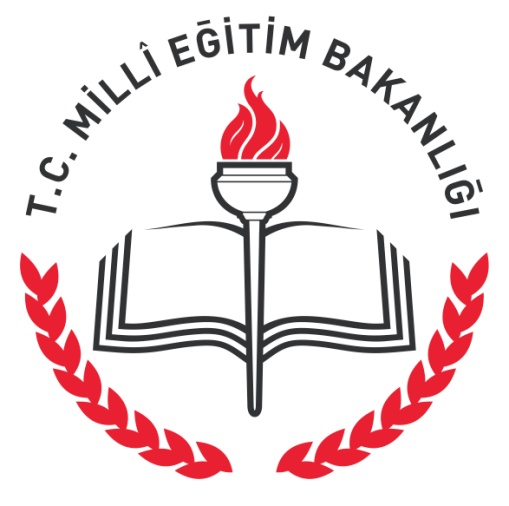 2016-2017ÇINARLI MESLEKİ VE TEKNİK ANADOLU LİSESİÇANAKKALE ZAFERİ ve ŞEHİTLERİ ANMA GÜNÜPROGRAMI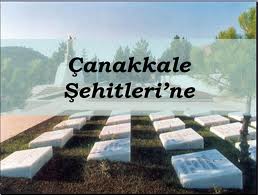 2016–2017 EĞİTİM ÖĞRETİM YILIÇINARLI MESLEKİ VE TEKNİK ANADOLU LİSESİÇANAKKALE ZAFERİ ve ŞEHİTLERİ ANMA GÜNÜSunucuVatan, toprak, bayrak, istiklal diyenKendi canı uğruna bize bugünü veren ,Gencecik yaşında kara toprağa giren ,Türk askerim, ruhun şad olsun.Sunucu: Sayın Okul Müdürüm, Değerli Öğretmenlerim, Sevgili ArkadaşlarımBugün tarihimizin altın sayfalarında yer alan en büyük zaferlerimizden biri olan Çanakkale Zaferi’nin 102. yıldönümü münasebetiyle hazırlamış olduğumuz 18 Mart Çanakkale Zaferi ve Şehitleri Anma Programına hoş geldiniz.Programımız:-Saygı Duruşu ve İstiklal Marşımızın okunması-Günün anlam ve önemini belirten konuşmanın yapılması-Şiirler ve konuşmalar-Çanakkale korosu yapılacaktır.Arz ederim.Sunucu: Şimdi sizleri cumhuriyetimizin kurucusu Büyük Önder Mustafa Kemal ATATÜRK ve ebediyete intikal eden aziz şehitlerimizin manevi huzurlarında bir dakikalık saygı duruşu ve ardından İstiklal Marşı’mızı okumaya davet ediyorum.Sunucu:Selam size ey yüce şehitler,Yahya Çavuşlar, Koca seyitler.Uyuyan nice adsız yiğitler,Adınızı tarihe yazmaya geldim.Günün anlam ve önemini belirten konuşmasını yapmak üzere Okul Müdürümüz Kubilay TÜRK’ü kürsüye davet ediyoruz.Sunucu: Bugün Gazi Mustafa Kemal ATATÜRK’ ün “Ben size taarruzu emretmiyorum, ölmeyi emrediyorum!” dediği gündür.Şimdi,   SILA ÇALIŞKAN   Çanakkalem  adlı şiirini okuyacaktır.Sunucu: Övün, ey Çanakkale, cihan durdukça övün! Ömründe göstermedin bin düşmana bir düğün. Sen bir büyük milletin savaşa girdiği gün, Başına yüz milletin üşüştüğü yersin! Okulumuz öğrencilerinden TANER ÇAKMAK’ı Günün anlam ve önemini belirten konuşmasını yapmak üzere kürsüye davet ediyorum.Sunucu: Çanakkale’de bir çok vatan evladı şehitlik mertebesine erişmiştir. Kimisi anasından, kimisi eşinden, çocuğundan, yavuklusundan ayrılmıştır. Onların tek bir amacı vardı, vatanın düşman eline geçmemesi. Şimdi  sizlere YILMAZ ATAKAN ALABAŞ arkadaşımız  BU VATAN KİMİN adlı şiiri okuyacaktır.Sunucu:Tarihin dilinden düşmez bu destan ,Nehirler gazidir, dağlar kahraman,Her taşı bir yakut olan bu vatan,Can verme sırrına erenlerindir  Şimdi de okulumuz müzik öğretmeni Abidin AYDIN VE  öğrencilerinin hazırladığı müzikleri dinleyeceğiz.Sunucu:Vatan toprağı için, ay yıldızlı bayrak için; millet için; istiklâlimiz, hürriyetimiz için; bizim için hayatlarının baharında “bir gül bahçesine girer gibi kara toprağa giren” aziz şehitlerimiz, ruhunuz şad olsun! Sizleri saygıyla anıyoruz!Programımız burada sona ermiştir. Bizi dinlediğiniz için teşekkür ederiz.SUNUCULAR:DİDEM ÇİÇEK               TL 12-MA                          ARİF GÖKÇEKUYU      TL 12-MAÇINARLI MESLEKİ VE TEKNİK ANADOLU LİSESİMÜDÜRLÜĞÜNE                                                                                                 KONAK/İZMİR2016/2017 eğitim-öğretim yılı 18 Mart Çanakkale Şehitleri Anma Günü dolayısı ile hazırlamış olduğumuz programın gündemi aşağıda olup, Bilgilerinize arz ederim.                                                                                                                      KADRİ GÜLTEKİN           	     Edebiyat ÖğretmeniGÜNDEM:1-  Saygı Duruşu ve İstiklal Marşı
2-  Günün Anlam ve Önemini Belirten Konuşma
3- Çanakkale Destanı adlı şiirin okunması4-  Dur Yolcu adlı şiirin okunması
5- Çanakkale Şehitleri adlı şiirin okunması6- Çanakkale’m adlı şiirin okunması7- Koca Seyit’ in Hikâyesinin sunulması.8- Çanakkale ile ilgili güzel sözler in okunması 9- Çanakkale Destanı Oratoryosu"  sunulması10-Çanakkale 1915’ in okunması11-Bu Vatan Kimin?  Şiirinin okunması12-Çanakkale Savaşı şiirinin okunması.
13-Çanakkale Türküsü korosunun sunumu.
14-Kapanış.
Uygundur.….03.2017KUBİLAY TÜRKOkul MüdürüBU VATAN KİMİN ?
Bu vatan, toprağın kara bağrında 
Sıradağlar gibi duranlarındır; 
Bir tarih boyunca, onun uğrunda 
Kendini tarihe verenlerindir...

Tutuşup: kül olan ocaklarından, 
Şahlanıp: köpüren ırmaklarından, 
Hudutlarda gaza bayraklarından, 
Alnına ışıklar vuranlarındır...

Ardına bakmadan yollara düşen, 
Şimşek gibi çakan, sel gibi coşan, 
Huduttan hududa yol bulup koşan, 
Cepheden cepheyi soranlarındır...

İleri atılıp sellercesine, 
Göğsünden vurulup tam ercesine, 
Bir gül bahçesine girercesine, 
Şu kara toprağa girenlerindir...

Tarihin dilinden düşmez bu destan: 
Nehirler gazidir, dağlar kahraman, 
Her taşı bir yakut olan bu vatan, 
Can verme sırrına erenlerindir...

Gökyay'ım ne yazsan ziyade değil, 
Bu sevgi bir kuru ifade değil, 
Sencileyin hasmı rüyada değil, 
Topun namlısında görenlerindir...YILMAZ ATAKAN ALABAŞTL 12-MAÇanakkale'mSeni anlatmaya yetmiyor dilim 
Bayrağım burcunda al Çanakkale'm 
Değilsin sadece şirin bir ilim 
Diyetin ödenmiş bil Çanakkale'm 

Daha onbeşinde küçücük yaşı 
Tekbirle çınlatmış dağ ile taşı 
İman dolu göğsü gururlu başı 
Mehmed’imin kanı sel Çanakkale'm 

Kimi harbiyeli kimi liseli 
Delikanlı olmuş deli mi deli 
Sarmamış kolları taze güzeli 
Ayşe'ler Fatma'lar dul Çanakkale'm 

Vatanım,toprağım deyip uğruna 
Sarılıp imanla al bayrağına 
Kınalı kuzular girmiş bağrına 
Koynunda şehitler gül Çanakkale'm 

Analar kınayla cepheye salmış 
Nice koç yiğidim burada kalmış 
Sakın şehidime demeyin ölmüş 
Lâl olsun söyleyen dil Çanakkale'm 

Batacak sanmışlar Türk'ün güneşi 
Mehmed’in bağrında iman ateşi 
Destanlar yazdırdı yoktur bir eşi 
Dillerde türküsün gül Çanakkale'm 

Durup da bir yudum suyunu içtim 
Basmadım toprağa dikeni seçtim 
Dualar okuyup edeple geçtim 
Ölürüm uğruna bil Çanakkale'mSILA ÇALIŞKANATL 12-HBSayın Müdürüm, Değerli Öğretmenlerim Sevgili Arkadaşlar      Bu gün Çanakkale Zaferinin 102. yılını kutlamak ve bu zafer uğrunda can veren kahraman şehitlerimizi anmak için toplandık. 18 Mart 1915, Türk tarihinde bir askeri ve siyasi başarı olmaktan öte inanç, azim ve yiğitlikle örülmüş bir destanın yaradılış tarihidir. Bu tarih, gerek taarruz, gerekse savunma savaşlarının başarılarıyla dolup taşan Türk kahramanlık tarihinin en gurur verici ve en parlak sayfalarından biridir.       Ecdadımızın bin bir zorluk ve yoklukla, çağın en gelişmiş devletleri karşısında verdiği bu var oluş kavgası, bir milletin uyanıp şahlanmasının tetikleyicisi olmuş; Milli Mücadele'ye de öncülük etmiştir. Bu savaşlarda İtilaf subaylarının bile takdirini toplayarak yıldızı parlayan Mustafa Kemal, 4 yıl sonra 19 Mayıs 1919’da Samsun’a çıkarak Türk Kurtuluş Savaşı’nda milletine önderlik etmiş, savaş sonunda kurulan Türkiye Cumhuriyeti’nin ilk Cumhurbaşkanı olmuştur.
       Her yönüyle bir maneviyat hazinesi olan bu harp, hem Türk askerinin cesaretini ve gücünü hem de Türk milletinin fedakârlık ve imanını bir kez daha tüm dünyanın gözleri önüne sermiştir.      Gurur ve sevinçle kutladığımız Çanakkale Zaferi'nin 99. yıldönümünde, ölümleriyle bile yıllar ötesine ders olmayı başarmış Çanakkale şehitlerimizi rahmet, minnet ve özlemle yâd ediyor; başta Gazi Mustafa Kemal ATATÜRK olmak üzere tüm destan kahramanlarının aziz hatıraları önünde eğilmeyi şeref addediyoruz.Allah bizlere bir daha böyle savaş göstermesin!
Ruhları şad, mekânları cennet olsun! TANER ÇAKMAKTL 12-MA